CV No 2008998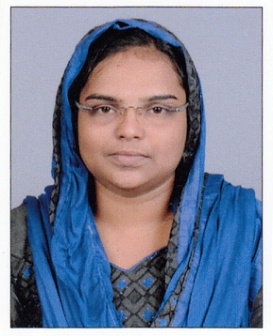 CURRICULUM VITAEArea of Specialization:  HR&FINANCE OBJECTIVESTo be part of well-rounded organization serving to any position, which can enhance my skills, related to the field of exposure. And to acquire a suitable position that will give meopportunity to apply the knowledge that I have gained and to obtain new knowledge and learning experiences essential for my career growth. EXPERIENCEExperience as Sales Executive from 17th August 2015 to 30th November 2016.Maintain customer relationship and build up trust.Maintaining files and records.Handling official phone calls and checking mail.Experience as a finance executive (1stJanuary 2014 to 29th December 2014) in Bajaj Finance Ltd, one of the reputed company in KeralaTo managing finance department of the firm.Inventory control.Deals with tax and government regulations.Maintain sufficient cash balance for daily operations.Prepare purchase order and quotations for company requirements.EDUCATIONAL QUALIFICATIONCOMPUTER SKILLTally ERP9Computer in Office AutomationMS OfficeLANGUAGESSpeak : English, MalayalamRead &write: English, Malayalam, Hindi.PERSONAL DETAILSFather name	: SainulabdeenMother’s name	: RasheedaNationality	: IndianGender	: FemaleDOB	: 10th March 1987Religion	: MuslimMarital Status	: MarriedDECLARATIONI do hereby declare that the given information above are true to the best of knowledge and belief.Regards,SHEHINA S…….Sl.No CourseYearUniversity/ Board% mark1.MBA (HR&Finance)2011-2013MG university552.BA English Literature2008-2011Kerala university40SHEHINA S – CV No 2008998Whatsapp +971504753686To interview this candidate, please send your company name, vacancy, and salary offered details along with this or other CV Reference Numbers that you may have short listed from http://www.gulfjobseeker.com/employer/cvdatabasepaid.php addressing to HR Consultant on email: cvcontacts@gulfjobseekers.comWe will contact the candidate first to ensure their availability for your job and send you the quotation for our HR Consulting Fees. 